Рекомендации для родителей.Тема неделиЦель Образовательные областиРекомендации «День Победы»Воспитывать детей в духе патриотизма, любви к Родине. Расширять знания о героях Великой Отечественной войны, о победе нашей страны в войне. Знакомить с памятниками героям Великой Отечественной войны.Математика"Овал, круг"Программное содержание: Развивать логическое мышление, память, воображение, умение пользоваться блоками Дьениша и кодовыми карточками. Закрепить понятия "овал", "круг"-обведи по точкам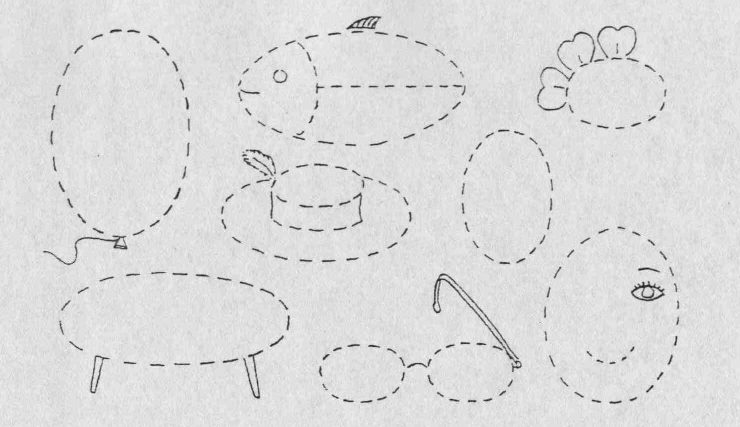 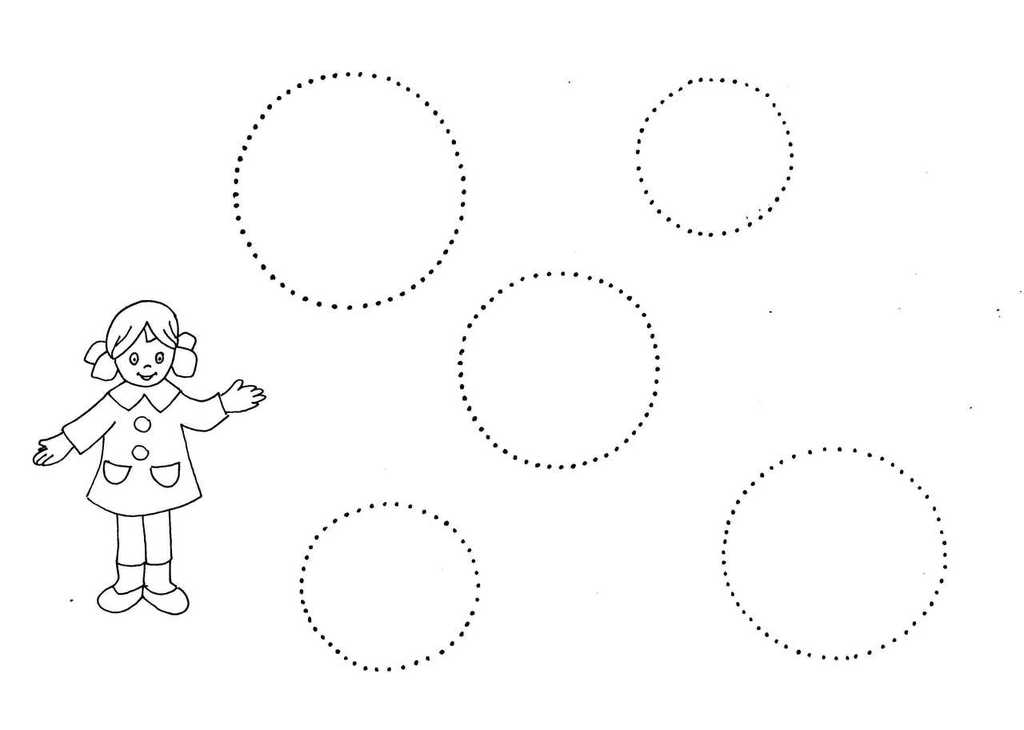 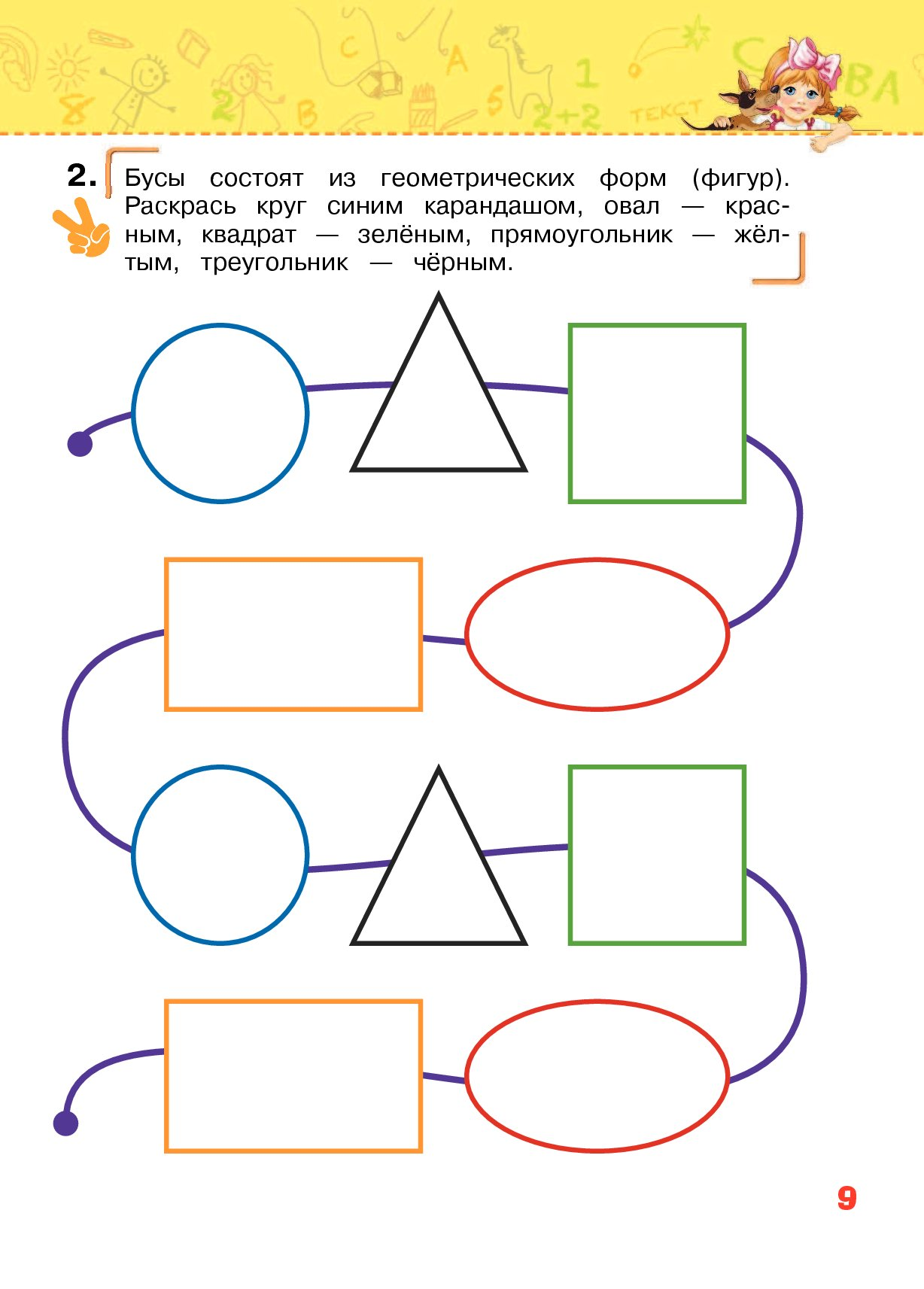 «День Победы»Воспитывать детей в духе патриотизма, любви к Родине. Расширять знания о героях Великой Отечественной войны, о победе нашей страны в войне. Знакомить с памятниками героям Великой Отечественной войны.Познание«День победы»Программное содержание: уточнять и расширять представление о Великой Отечественной войне; воспитывать уважение  к памяти воинов – победителей; формировать уважительное  отношение к старшему поколениюПросмотреть познавательный мультфильм «Бессмертный полк»https://www.youtube.com/watch?v=Lyps6cxwy0k«День Победы»Воспитывать детей в духе патриотизма, любви к Родине. Расширять знания о героях Великой Отечественной войны, о победе нашей страны в войне. Знакомить с памятниками героям Великой Отечественной войны.Развитие речиСоставление рассказа на заданную тему Программное содержание: закреплять умение составлять рассказ на тему, предложенную воспитателем.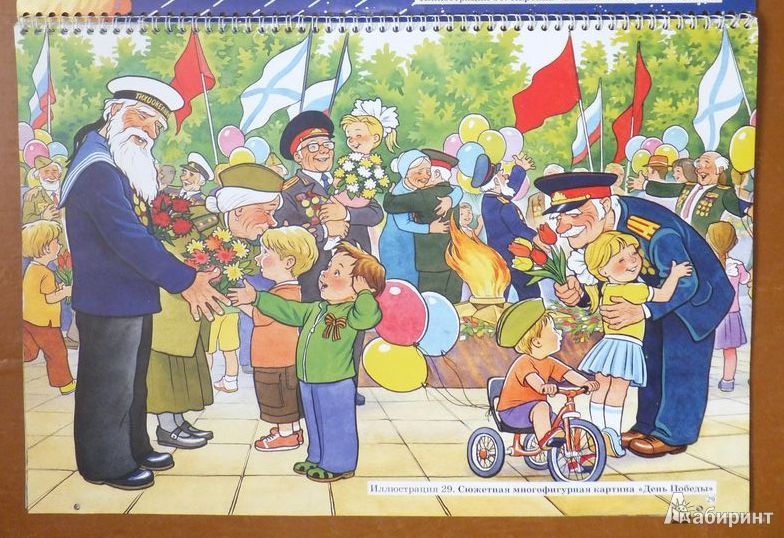 «День Победы»Воспитывать детей в духе патриотизма, любви к Родине. Расширять знания о героях Великой Отечественной войны, о победе нашей страны в войне. Знакомить с памятниками героям Великой Отечественной войны.Обучение грамоте«Различение на слух звуков [т], [д]» Программное содержание: закрепить умение детей различать на слух звуки [т], [д]; вспомнить понятие понятия «мягкий звук» и «твердый звук»; закреплять навык деления слова на слоги; продолжать упражнять в определении позиции звука: начало — конец.Комплекс артикуляционной гимнастики: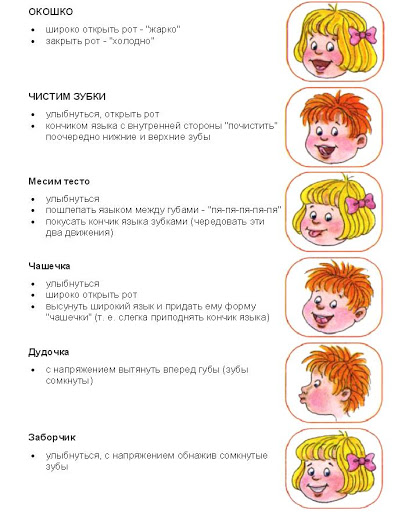 -«Поймай звук»- Взрослый произносит звуки гласные и согласные. Ребёнок должен хлопнуть в ладоши «поймать» гласный (согласный) звук.-«Найди картинку» - Ребенку предлагается набор разных предметных картинок, необходимо выбрать картинку с определенным звуком (т-д).-«Назови слово»-ребенку предлагается буква (т-д), ему необходимо назвать слова с этой буквой.«День Победы»Воспитывать детей в духе патриотизма, любви к Родине. Расширять знания о героях Великой Отечественной войны, о победе нашей страны в войне. Знакомить с памятниками героям Великой Отечественной войны.Знакомство с книжной культурой и художественной литературой«С чего начинается Родина».Программное содержание: Учить детей слушать произведения о своей Родине. Воспитывать уважение к дому, земле на которой живет человек, к воинам победившим в Великой Отечественной войне.Чтение стихотворения Е. Благининой «Шинель».— Почему ты шинельбережёшь? —я у папы спросила.— Почему не порвёшь,не сожжёшь? —я у папы спросила. —Ведь она и грязна и стара,приглядись-ка получше,на спине вон какая дыра,приглядись-ка получше!— Потому я её берегу, —отвечает мне папа, —потому не порву, не сожгу, —отвечает мне папа, —потому мне она дорога,что вот в этой шинелимы ходили, дружок, на врагаи его одолели.«День Победы»Воспитывать детей в духе патриотизма, любви к Родине. Расширять знания о героях Великой Отечественной войны, о победе нашей страны в войне. Знакомить с памятниками героям Великой Отечественной войны.Художественно-эстетическое развитиеЛепкаТема: Открытка к 9 мая.Программное содержание: - формирование навыков работы с пластилином, пробуждение интереса к лепке; закрепление приемов (скатывания, надавливания, размазывания) и создание с их помощью сюжетных картин; обучение умению ориентироваться на листе бумаги; развитие мелкой моторики; воспитание патриотических чувств и чувства уважения к ветеранам ВОВ, воспитывать аккуратное выполнение работы, терпения;«День Победы»Воспитывать детей в духе патриотизма, любви к Родине. Расширять знания о героях Великой Отечественной войны, о победе нашей страны в войне. Знакомить с памятниками героям Великой Отечественной войны.Конструирование.Тема:  Цветы «Тюльпан»Программное содержание: упражнять в изготовлении цветов в технике оригами.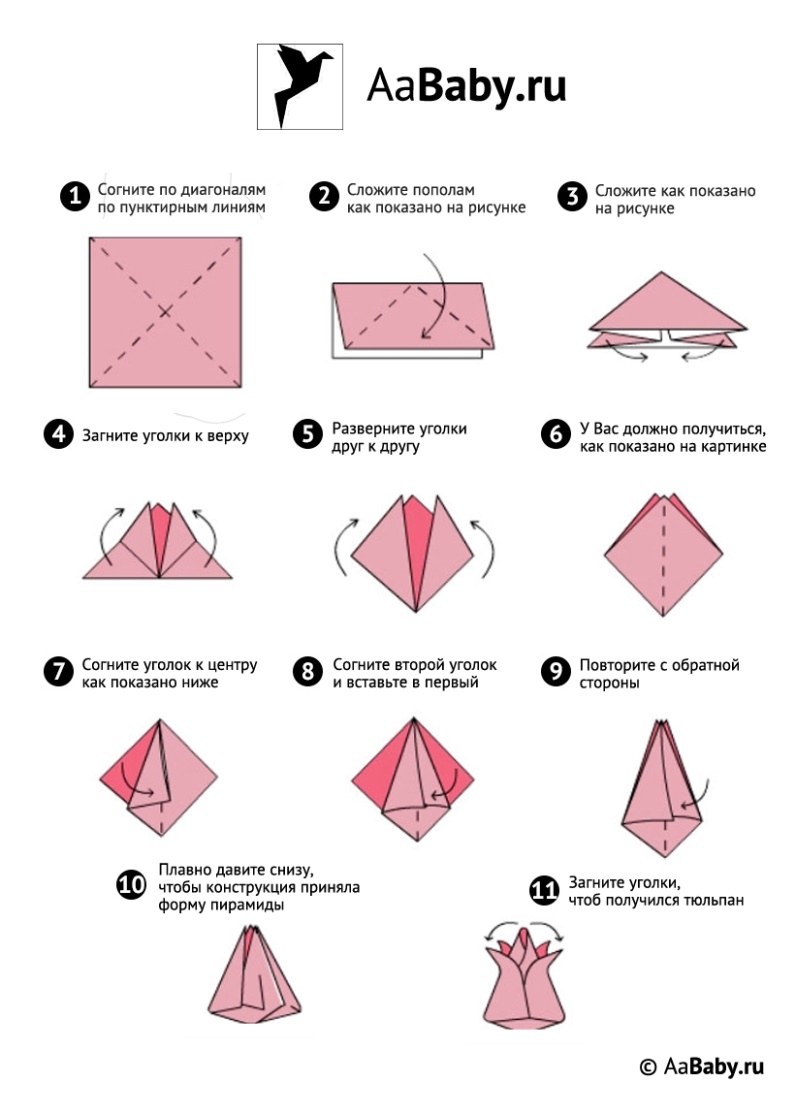 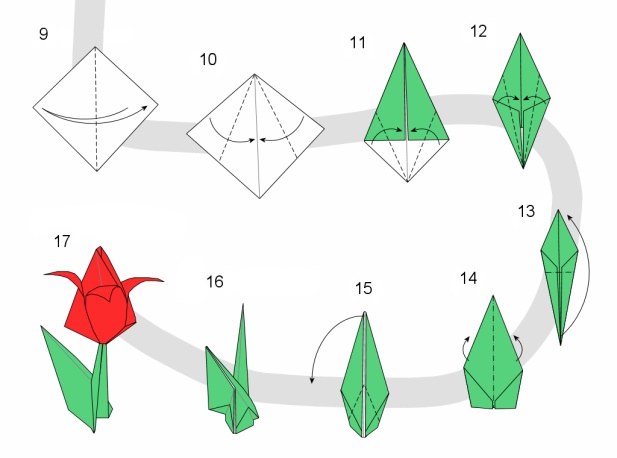 «День Победы»Воспитывать детей в духе патриотизма, любви к Родине. Расширять знания о героях Великой Отечественной войны, о победе нашей страны в войне. Знакомить с памятниками героям Великой Отечественной войны.Дополнительные задания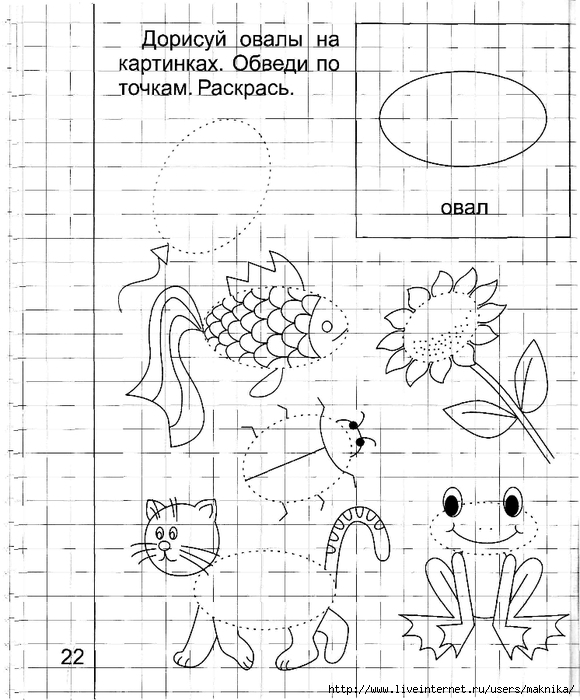 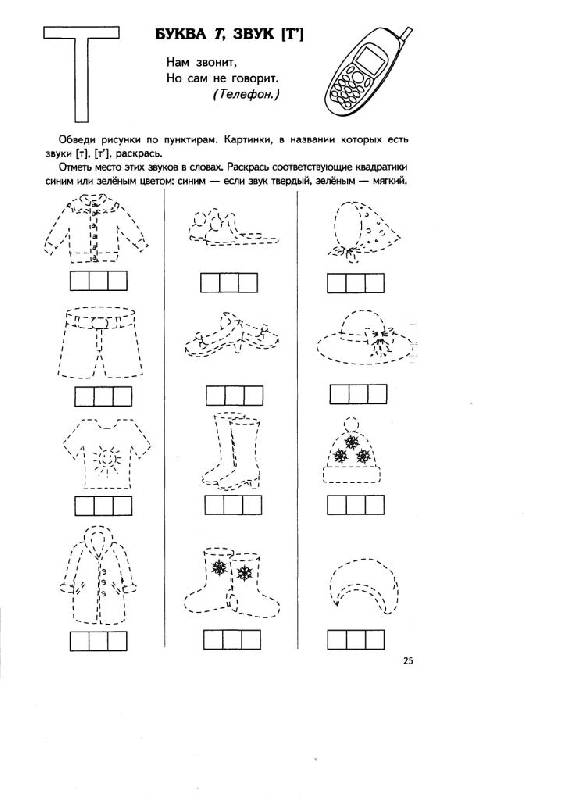 Дополнительные задания